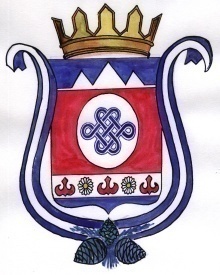 ПОСТАНОВЛЕНИЕ                                                               JОП26 сентября 2019  года  № 52                                              с. КамлакОб утверждении Порядка формирования, утверждения и ведения планов закупок товаров, работ, услуг для обеспечения муниципальных нужд муниципального образования Камлакское сельское поселениеШебалинского района Республики Алтай      В соответствии с частью 5 статьи 17 Федерального закона от 05 апреля 2013 № 44-ФЗ «О контрактной системе в сфере закупок товаров, работ, услуг для обеспечения государственных и муниципальных нужд», постановлением Правительства Российской Федерации от 21 ноября 2013 № 1043 «О требованиях к формированию, утверждению и ведению планов закупок товаров, работ, услуг для обеспечения нужд субъекта Российской Федерации, муниципальных нужд, а также требованиях к форме планов закупок товаров, работ, услуг», Постановлением Правительства Российской Федерации от 25 января 2017 №73 «О внесении изменений в некоторые акты Правительства Российской Федерации», руководствуясь Уставом МО Камлакское сельское поселение Шебалинского района Республики Алтай от 31.05.2016 г. № 27/1, ПОСТАНОВЛЯЮ:Утвердить прилагаемый Порядок формирования, утверждения и ведения планов закупок товаров, работ, услуг для обеспечения муниципальных нужд муниципального образования Камлакское сельское поселение Шебалинского района Республики Алтай.2.   Обнародовать настоящее Постановление в соответствии с п. 7. ст. 48 Устава муниципального образования Камлакское сельское поселение. 3. Контроль за исполнением настоящего Постановления оставляю за собой.ГлаваМО Камлакское сельское поселение: _______________ С.В. Соколов                                                                        Приложение к постановлению                                                                         МО Камлакско сельское   поселение                                                  от 26.09.2019 года № 52Порядок формирования, утверждения и ведения планов закупок товаров, работ, услуг для обеспечения муниципальных нужд муниципального образования Камлакское сельское поселение Шебалинского района Республики Алтай1.Настоящий Порядок устанавливает требования к формированию, утверждению и ведению планов закупок товаров, работ, услуг (далее -закупки) для обеспечения муниципальных нужд муниципального образования Камлакское  сельское поселение Шебалинского района Республики Алтай (далее - поселение).2.Планы закупок утверждаются в течение 10 рабочих дней следующими заказчиками:а) муниципальными заказчиками, действующими от имени поселения (далее - муниципальные заказчики) — после доведения до соответствующих муниципальных заказчиков объема прав в денежном выражении на принятие и (или) исполнение обязательств в соответствии с бюджетным законодательством Российской Федерации;б) бюджетными учреждениями, созданными поселением, за исключением закупок, осуществляемых в соответствии с частями 2 и 6 статьи 15 Федерального закона, после утверждения планов финансово-хозяйственной деятельности;в) муниципальными унитарными предприятиями, за исключением закупок, осуществляемых в соответствии с частями 2.l и 6 статьи 15 Федерального закона, со дня утверждения планов финансово-хозяйственной деятельности;г) автономными учреждениями, созданными поселением, в случае, предусмотренном частью 4 статьи 15 Федерального закона, после заключения соглашений о предоставлении субсидий на осуществление капитальных вложений в объекты капитального строительства муниципальной собственности или приобретение объектов недвижимого имущества в муниципальную собственность (далее субсидии па осуществление капитальных вложений). При этом в план закупок включаются только закупки, которые планируется осуществлять за счет субсидий на осуществление капитальных вложений;д) бюджетными, автономными учреждениями, созданными поселением муниципальными унитарными предприятиями, осуществляющими закупки в рамках переданных им органами местного самоуправления полномочий муниципального заказчика по заключению и исполнению от имени поселения муниципальных контрактов от лица указанных органов, в случаях, предусмотренных частью 6 статьи 15 Федерального закона со дня доведения на соответствующий лицевой счет по переданным полномочиям объема прав в денежном выражении на принятие и (или) исполнение обязательств в соответствии с бюджетным законодательством Российской Федерации.Для целей применения настоящего Порядка лица, указанные в подпунктах «а - д» настоящего пункта, именуются заказчиками.3. Планы закупок на очередной финансовый год и плановый период формируются и представляются в соответствии с пунктом 4 настоящего Порядка заказчиками, указанными в пункте 2 настоящего Порядка, в сроки, установленные с учетом требований к срокам, определенным администрацией муниципального образования Камлакское сельское поселение Шебалинского района Республики Алтай, при установлении порядка формирования и представления главным распорядителем средств бюджета поселения, обоснований бюджетных ассигнований.4.Заказчики указанные в подпункте «а» пункта 2 настоящего Порядка:а) формируют планы закупок исходя из целей осуществления закупок, определенных с учетом положений статьи 13 Федерального закона, и представляют их главным распорядителям в установленные ими сроки для формирования на их основании в соответствии с бюджетным законодательством Российской Федерации обоснований бюджетных ассигнований на осуществление закупок;б) корректируют при необходимости по согласованию с главным распорядителем планы закупок в процессе составления проектов бюджетных смет и представления главному распорядителю при составлении проекта решения о бюджете обоснований бюджетных ассигнований на осуществление закупок в соответствии с бюджетным законодательством Российской Федерации;в) при необходимости уточняют сформированные планы закупок, после их уточнения и доведения до соответствующего заказчика объема прав в денежном выражении на принятие и (или) исполнение обязательств в соответствии с бюджетным законодательством Российской Федерации утверждают в сроки, установленные пунктом 2 настоящего Порядка сформированные планы закупок и уведомляют об этом главного распорядителя;5.Заказчики, указанные в подпункте «б» пункта 2 настоящего Порядка:а) формируют планы закупок при планировании в соответствии с законодательством Российской Федерации их финансово-хозяйственной деятельности;б) корректируют при необходимости по согласованию с органами, осуществляющими функции и полномочия их учредителя, планы закупок в процессе составления проектов планов их финансово-хозяйственной деятельности и представления в соответствии с бюджетным законодательством Российской Федерации обоснований бюджетных ассигнований;в) при необходимости уточняют планы закупок, после их уточнения и утверждения планов финансово-хозяйственной деятельности утверждают сформированные планы закупок и уведомляют об этом орган, осуществляющий функции и полномочия их учредителя;6.Заказчики, указанные в подпункте «в» пункта 2 настоящего Порядка:а) формируют планы закупок при планировании в соответствии с законодательством Российской Федерации их финансово-хозяйственной деятельности и представляют их органам, осуществляющим полномочия собственника имущества в отношении предприятия, в установленные ими сроки;б) уточняют при необходимости планы закупок, после их уточнения и утверждения плана (программы) финансово-хозяйственной деятельности предприятия утверждают в срок, установленный пунктом 2 настоящего Порядка, планы закупок.7.Заказчики, указанные в подпункте «г» пункта 2 настоящего Порядка:а) формируют планы закупок в сроки, установленные главными распорядителями, после принятия решений (согласования проектов решений) о предоставлении субсидий на осуществление капитальных вложений;в) уточняют при необходимости планы закупок, после их уточнения и заключения соглашений о предоставлении субсидий на осуществление капитальных вложений утверждают в сроки, установленные пунктом 3 настоящего документа, планы закупок;8.Заказчики, указанные в подпункте «д» пункта 2 настоящего Порядка:а) формируют планы закупок в сроки, установленные главным распорядителем средств местного бюджета, после принятия решений (согласования проектов решений) о подготовке и реализации бюджетных инвестиций в объекты капитального строительства муниципальной собственности поселения или приобретении объектов недвижимого имущества в муниципальную собственность поселения;б) уточняют при необходимости планы закупок, после их уточнения и доведения на соответствующий лицевой счет по переданным полномочиям объема прав в денежном выражении на принятие и (или) исполнение обязательств в соответствии с бюджетным законодательством Российской Федерации утверждают в срок, установленный пунктом 2 настоящего Порядка, планы закупок.9.План закупок на очередной финансовый год и плановый период разрабатывается путем изменения параметров очередного года и первого года планового периода утвержденного плана закупок и добавления к ним параметров второго года планового периода.10.Планы закупок формируются на срок, соответствующий сроку действия решения сельского Совета депутатов муниципального образования Камлакское сельское поселение о бюджете поселения.11.В планы закупок заказчиков, указанных в пункте 2 настоящего Порядка, в соответствии с бюджетным законодательством Российской Федерации, а также в планы закупок юридических лиц, указанных в подпунктах «б», «в» и «г» пункта 2 настоящего Порядка, включается информация о закупках, осуществление которых планируется по истечении планового периода. В этом случае информация вносится в планы закупок на весь срок планируемых закупок с учетом особенностей, установленных настоящим Порядком.12.Заказчики ведут планы закупок в соответствии с положениями Федерального закона и требованиями к форме планов закупок товаров, работ услуг, утвержденными постановлением Правительства Российской Федерации от 21 ноября 2013 года № 1043, настоящим Порядком.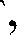 13.Основаниями для внесения изменений в утвержденные планы закупок в случае необходимости являются:а) приведение планов закупок в соответствие с утвержденными изменениями целей осуществления закупок, определенных с учетом положений статьи 13 Федерального закона и установленных в соответствии со статьей 19 Федерального закона требований к закупаемым товарам, работам, услугам (в том числе предельной цены товаров, работ, услуг) и (или) нормативных затрат на обеспечение функций муниципальных органов поселения и подведомственных им казенных учреждений;б) приведение планов закупок в соответствие с муниципальными правовыми актами о внесении изменений в муниципальные правовые акты о бюджете поселения на текущий финансовый год (текущий финансовый год и плановый период);в) реализация федеральных законов, решений, поручений, указаний Президента Российской Федерации, решений, поручений Правительства Российской Федерации, законов Республики Алтай, решений, поручений Правительства Республики Алтай, муниципальных правовых актов поселения, которые приняты после утверждения планов закупок и не приводят к изменению объема бюджетных ассигнований, утвержденных решением сельского Совета депутатов муниципального образования Камлакское сельское поселение о бюджете поселения;г) изменение доведенного до заказчика, указанного в подпункте «а» пункта 2 настоящего Порядка, объема прав в денежном выражении на принятие и (или) исполнение обязательств в соответствии с бюджетным законодательством Российской Федерации, изменение показателей планов (программ) финансово-хозяйственной деятельности соответствующих муниципальных бюджетных учреждений, муниципальных унитарных предприятий, а также изменение соответствующих решений и (или) соглашений о предоставлении субсидий;д) реализация решения, принятого по итогам обязательного общественного обсуждения закупок;е) использование в соответствии с законодательством Российской Федерации экономии, полученной при осуществлении закупок;з) выдача предписания органами контроля, определенными статьей 99 Федерального закона, в том числе об аннулировании процедуры определения поставщиков (подрядчиков, исполнителей);и) возникновение иных существенных обстоятельств, предвидеть которые на дату утверждения плана закупок было невозможно.14.В план закупок включается информация о закупках, извещение об осуществлении которых планируется разместить либо приглашение принять участие в определении поставщика (подрядчика, исполнителя) которых планируется направить в установленных Федеральным законом случаях в очередном финансовом году и (или) плановом периоде, а также информация о закупках у единственного поставщика (подрядчика, исполнителя), контракты с которым планируются к заключению в течение указанного периода.15.План закупок содержит приложения, содержащие обоснования по каждому объекту или объектам закупки, подготовленные в порядке, установленном Правительством Российской Федерации в соответствии с частью 7 статьи 18 Федерального закона.16.Формирование, утверждение и ведение планов закупок юридическими лицами, указанными в подпункте «д» пункта 2 настоящего Порядка, осуществляются органами местного самоуправления, передавших полномочия муниципального заказчика.17.Утвержденный план закупок подлежит размещению в единой информационной системе в течение трех рабочих дней со дня утверждения или изменения такого плана, за исключением сведений, составляющих государственную тайну.18.Заказчики также вправе размещать планы закупок на своих сайтах в информационно-телекоммуникационной сети «Интернет» (при их наличии), а также опубликовывать в любых печатных изданиях.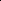 